Neuquén, Jueves 09 de Agosto del 2019A la Dir. Recursos Humanos Lic. Mercedes ClossS_________/________D                                                              Me dirijo a Usted y por medio a quien corresponda con el motivo de solicitar el llamado de trabajo eventual por el art 58 b, del Agente Parra Sergio Walter LP 8802, el cual desempeña el cargo de Enfermero Profesional en el SIEN,. Cargo: Enfermero o Lic. Enfermería, ocupar el cargo del mencionado hasta su reincorporación.Dependencia: SIENPerfil: Disponibilidad Horaria, disponibilidad para eventos eventuales que se realizan dentro de la provincia, experiencia y conocimiento en el pre hospitalario,  intersección entre habilidades actitudes y valores para dar respuestas a diferentes situaciones problemáticas. Régimen laboral: 40 horas semanales, franco no calendario, turnos nocturnos, turnos rotativos. Debe tener en cuenta que los horarios son acorde a la organización del servicio, en relación a una diagramación mensual de 8 hs, 12 hs y 24 hs laborales. Requisitos específicos: Acreditar mediante DNI domicilio en la localidad en la provincia de Neuquén, será solo preferente y no excluyente. Edad hasta 35 años (no haber cumplido 36 al cierre de la inscripción). No podrán inscribirse aquellos postulantes comprendidos dentro de alguno de los impedimentos señalados por el ingreso al SPPS, según el artículo 17º del CCT, Ley 3118.Documentación a Presentar: Fotocopias autenticadas de: Título habilitante, Matricula Provincial y DNI, Curriculum vitae. Periodo de inscripción: Desde 9 de Agosto hasta el 13 de Agosto en horario de de 8 a 15 horas, en calles Gregorio Martínez 65 tercer piso oficina A RRHH. Entrevistas: se realizaran a partir del día viernes 16 de agosto de 2019, en horario de 8: 30 hs a 14 hs, en Gregorio Martínez 65 tercer piso oficina A RRHH.                                                           Sin otro particular saludos cordiales. 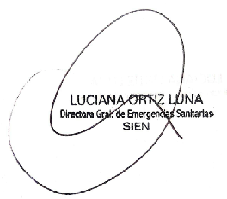 